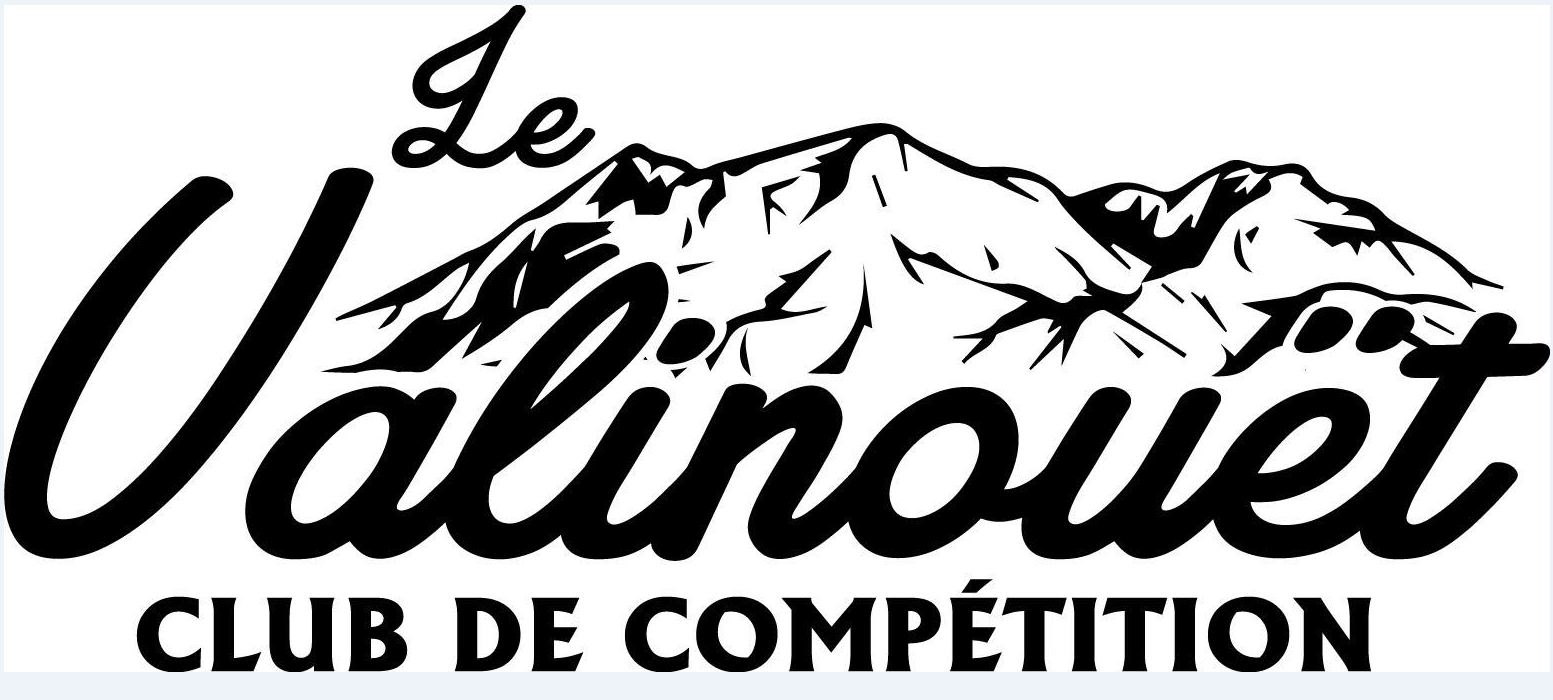 Frais pour la saison 2022-2023CatégorieInscriptionFrais ZoneTotal club Valinouët1er versement (avant le 15 décembre)2e versement (avant le 1er février)U8        350,00  $        80,00  $           430,00  $       215,00  $     215,00  $ U10        400,00  $        80,00  $           480,00  $       240,00  $     240,00  $ U12        400,00  $        80,00  $           480,00  $       240,00  $     240,00  $ U14        400,00  $        80,00  $           480,00  $       240,00  $     240,00  $ U16        450,00  $        80,00  $           530,00  $       265,00  $     265,00  $ U18        450,00  $        80,00  $           530,00  $       265,00  $     265,00  $ * À partir du troisième enfant, un rabais de 100$ est applicable* À partir du troisième enfant, un rabais de 100$ est applicable* À partir du troisième enfant, un rabais de 100$ est applicable* À partir du troisième enfant, un rabais de 100$ est applicable** Paiement par virement interac à clubcompetvalinouet@outlook.fr, indiquer le nom de ** Paiement par virement interac à clubcompetvalinouet@outlook.fr, indiquer le nom de ** Paiement par virement interac à clubcompetvalinouet@outlook.fr, indiquer le nom de ** Paiement par virement interac à clubcompetvalinouet@outlook.fr, indiquer le nom de ** Paiement par virement interac à clubcompetvalinouet@outlook.fr, indiquer le nom de ** Paiement par virement interac à clubcompetvalinouet@outlook.fr, indiquer le nom de votre enfant dans la ''raison'' et  inscrire ''ski'' comme réponse à la questionFrais SQA (à payer via le site internet de SQA)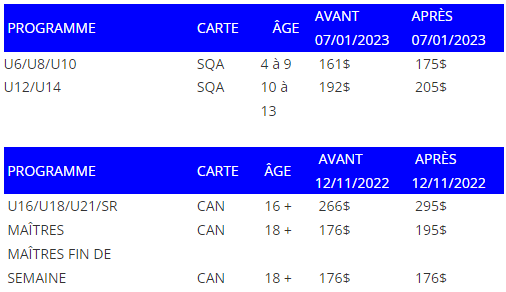 votre enfant dans la ''raison'' et  inscrire ''ski'' comme réponse à la questionFrais SQA (à payer via le site internet de SQA)votre enfant dans la ''raison'' et  inscrire ''ski'' comme réponse à la questionFrais SQA (à payer via le site internet de SQA)votre enfant dans la ''raison'' et  inscrire ''ski'' comme réponse à la questionFrais SQA (à payer via le site internet de SQA)votre enfant dans la ''raison'' et  inscrire ''ski'' comme réponse à la questionFrais SQA (à payer via le site internet de SQA)